											5. 4. 2020Milí přírodovědci a milovníci přírody (nejen z přírodovědného kroužku), 	máme za sebou neuvěřitelné 4 týdny života v nouzovém stavu, kdy si opravdu nemůžeme dělat, co se nám zachce.  Lze si však tento nelehký čas zpříjemnit malými radostmi. A protože se blíží největší svátky jara, posílám Vám další přírodovědný tip, tentokrát velikonoční.Fotografie Vašich kraslic, popřípadě dalších výrobků, zážitků a radostí, posílejte na email  pav.novakova@seznam.cz nebo na školní email  zsborotin@seznam.cz. Budeme se těšit.„Příroda je můj kamarád“ - tip na druhý dubnový týden: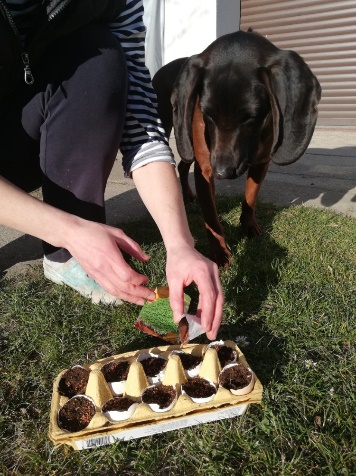 Zelená vajíčka paní ŘeřichyPřipravte si skořápky vajíček, zeminu (popř. vatu), 
semínka řeřichy, proložku na vajíčka.Do skořápky nasypte hlínu a nahoru semínka řeřichy. Zalijte a půdu udržujte vlhkou. Postavte na okenní parapet a za pár dnů můžete nůžkami sklízet úrodu. Nasekanou nať, jako zdroj cenných vitamínů, lze nasypat na chleba s máslem, sádlem, sýrem apod. 				Dobrou chuť a buďte zdraví! Kraslice paní CibulePřipravte si suché cibulové slupky, starší hrnec, silonky, nůžky, provázek, syrová vajíčka a zelené rostlinky.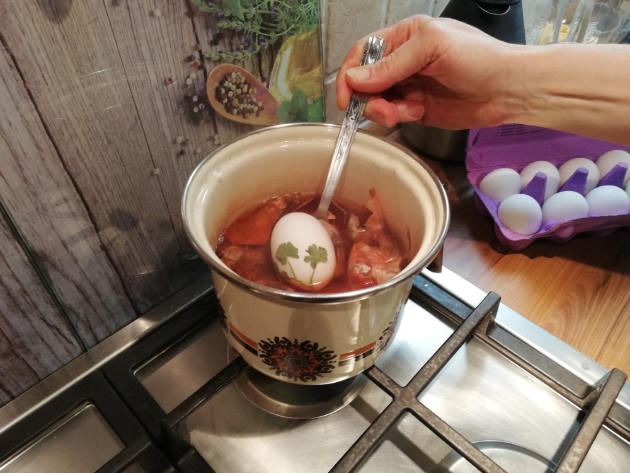 Lístky položte na vajíčko a převažte čtvercem silonové punčochy. Vložte opatrně do vroucí vody se slupkami cibule. Vařte 10 minut. Vajíčka vyjměte a zchlaďte ve studené vodě.
Pak odstřihněte punčochu a suchá vajíčka přetřete sádlem. Budou se krásně lesknout. Každá kraslice je originál!					Veselé Velikonoce									Pavlína NovákováPozn.: Foto pracovního postupu na další straně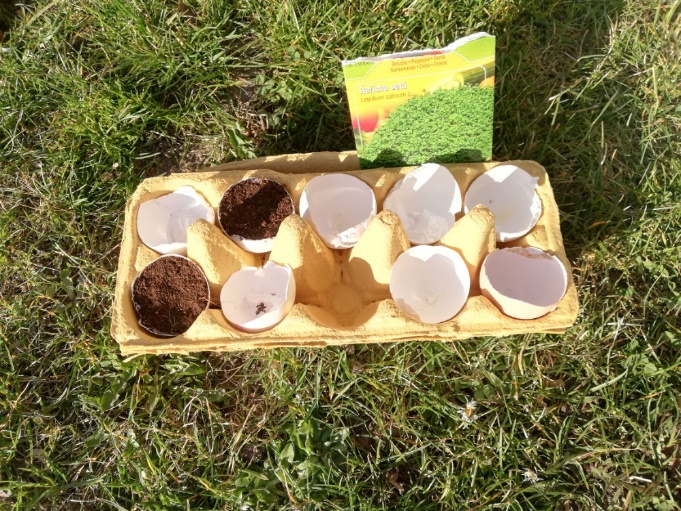 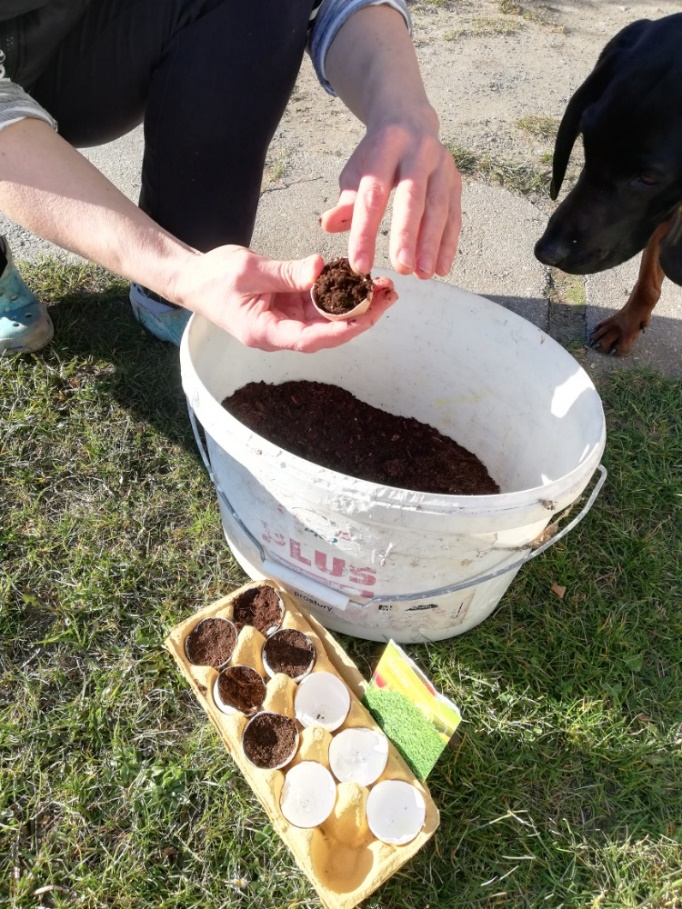 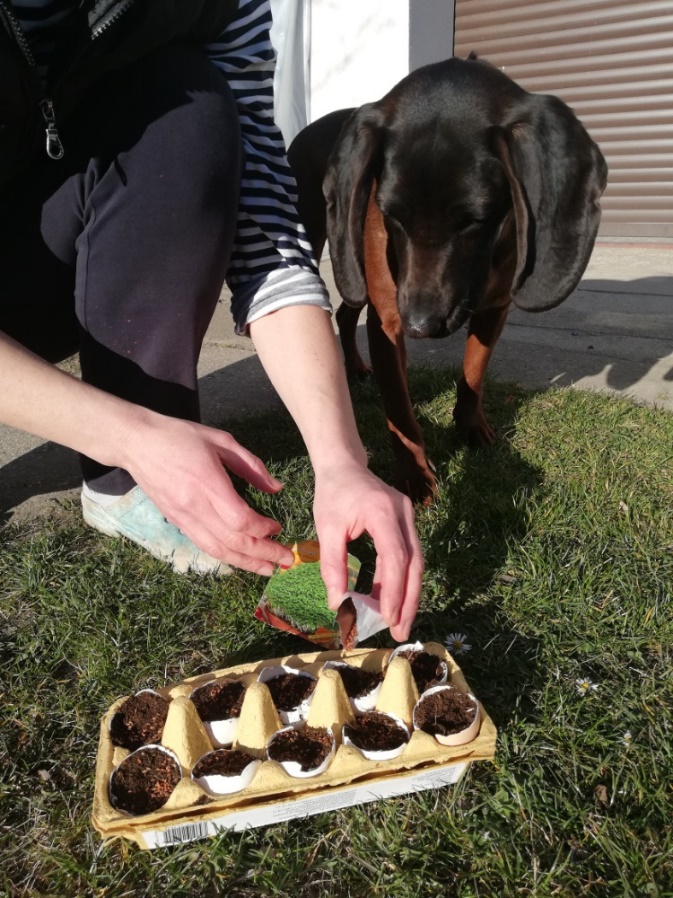 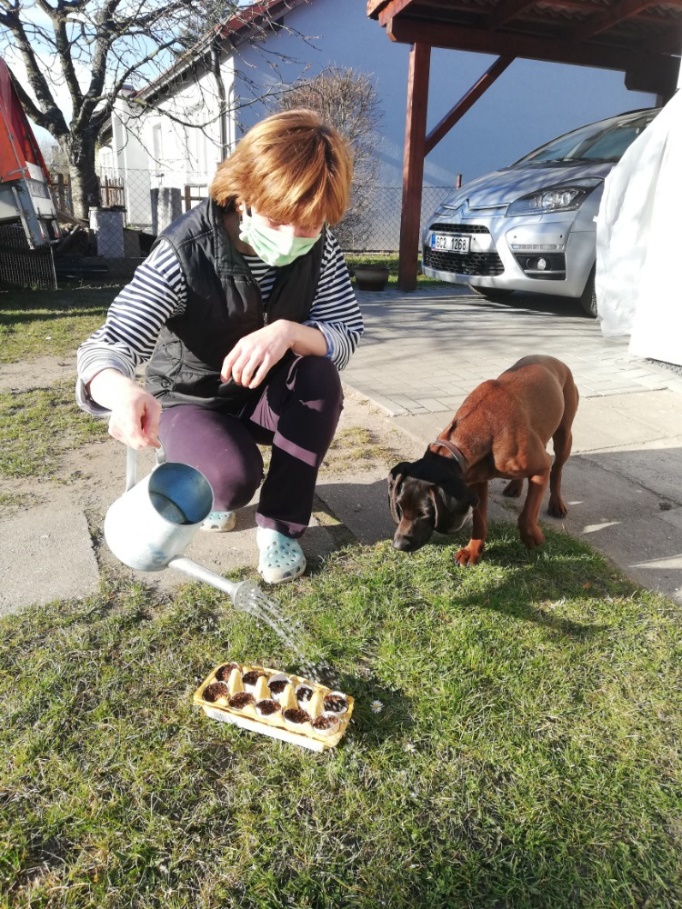 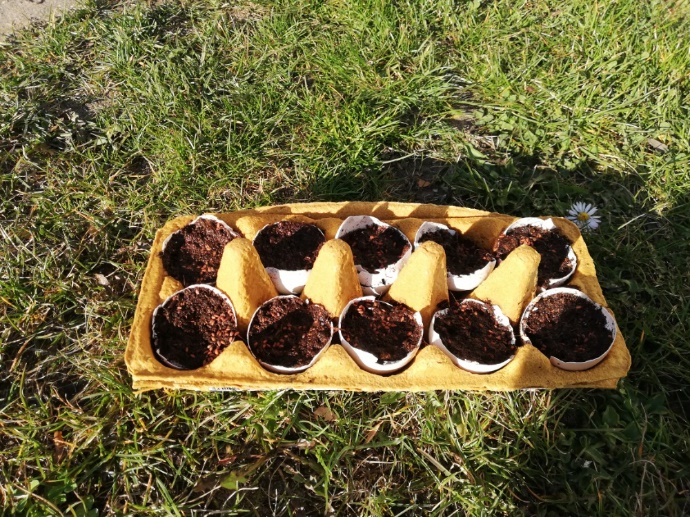 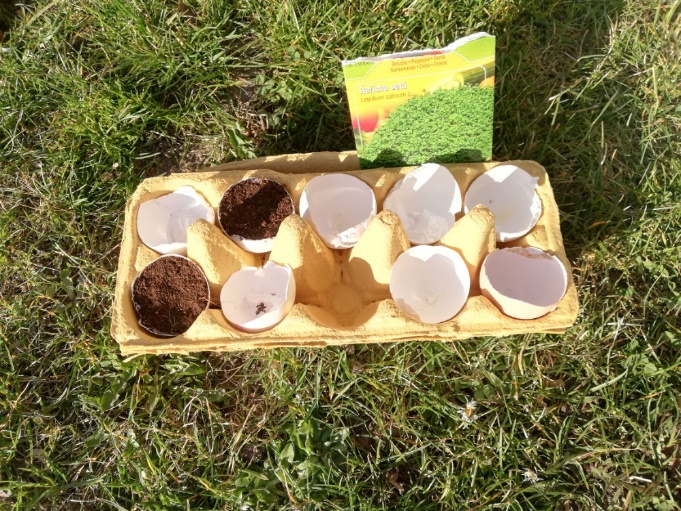 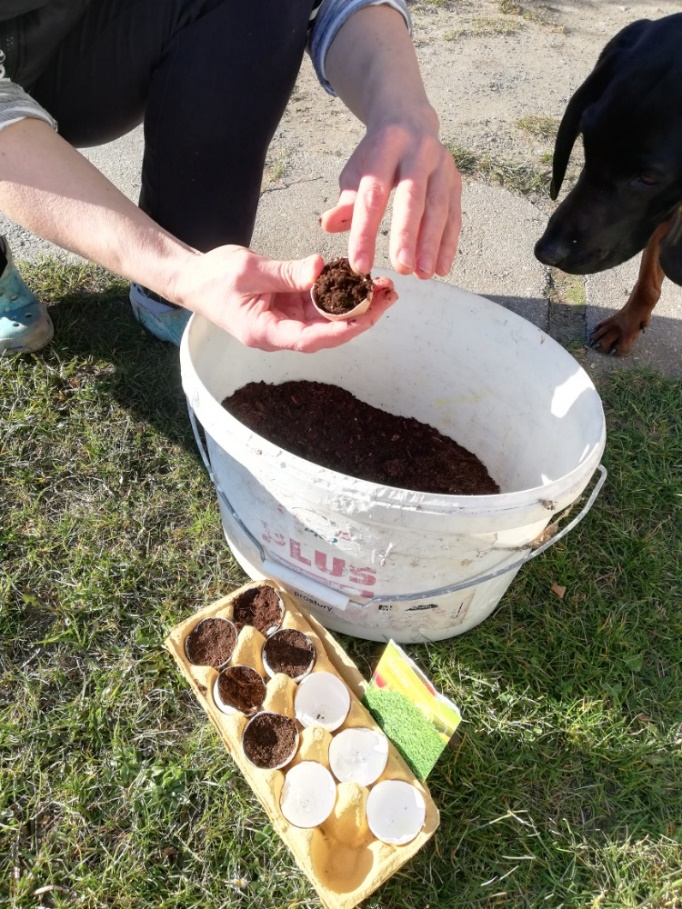 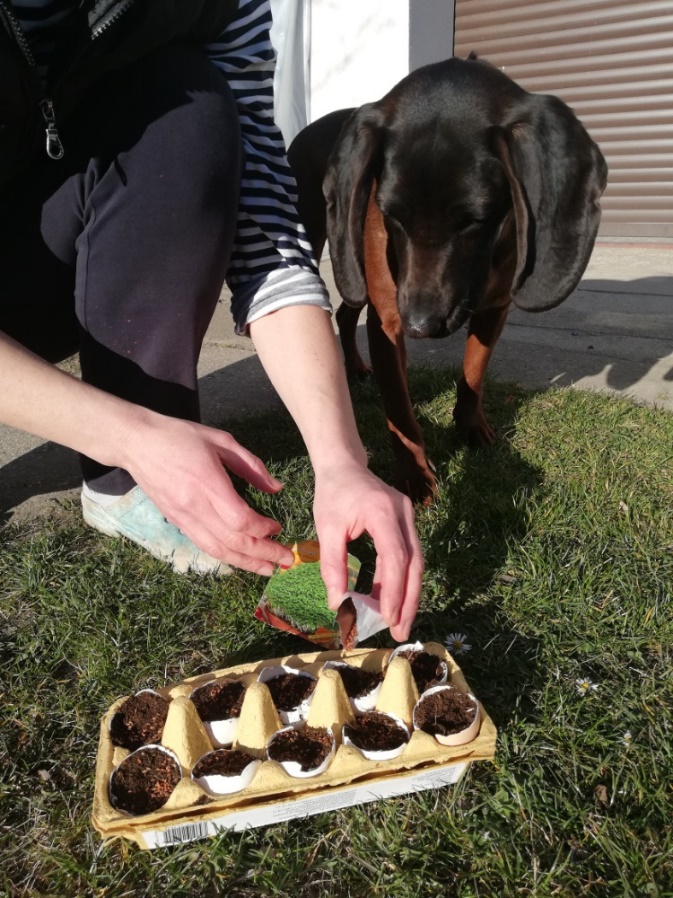 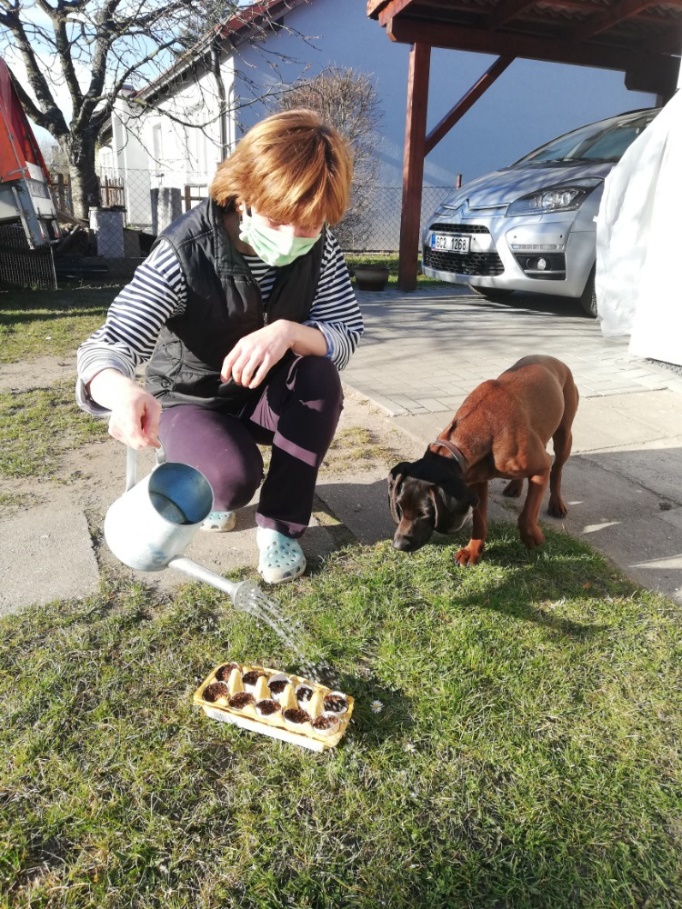 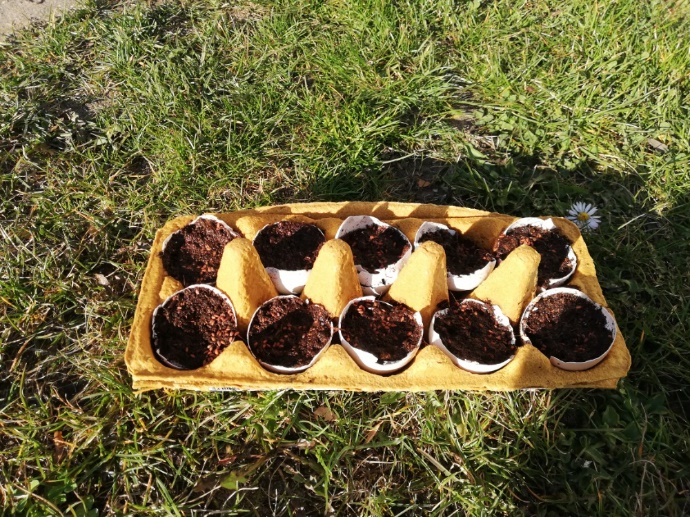 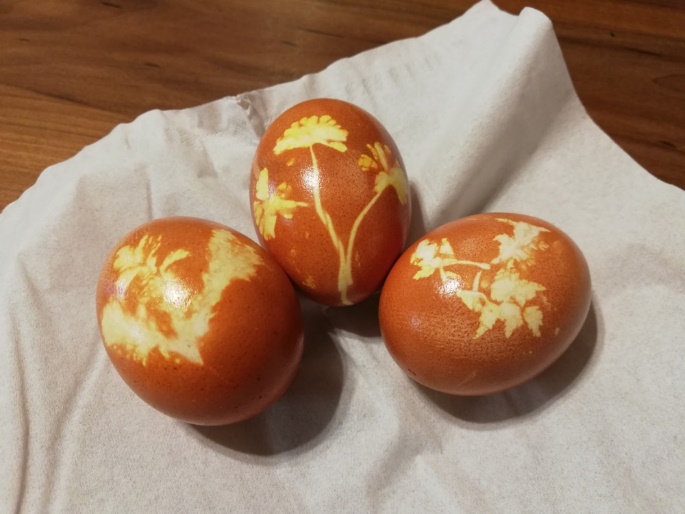 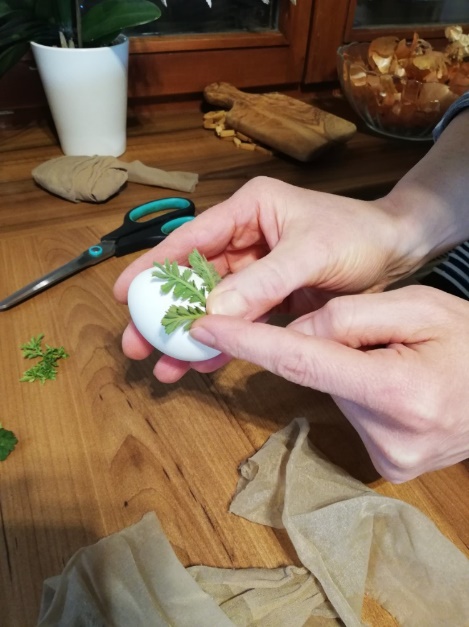 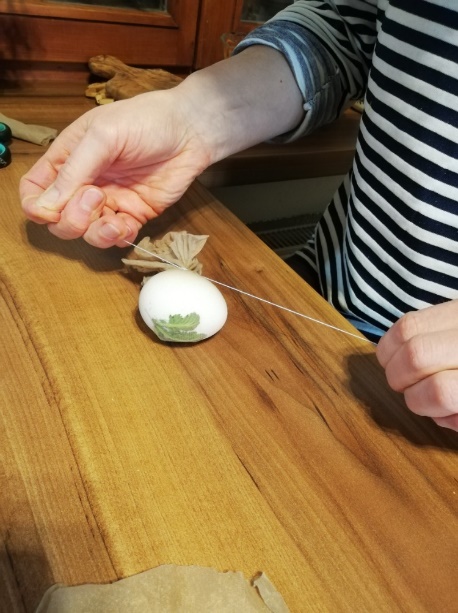 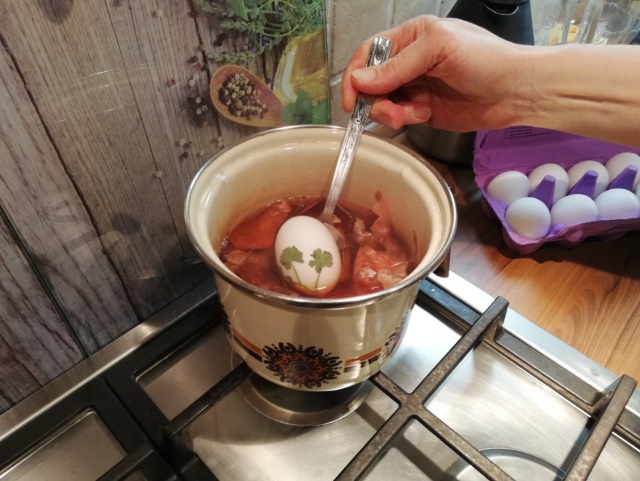 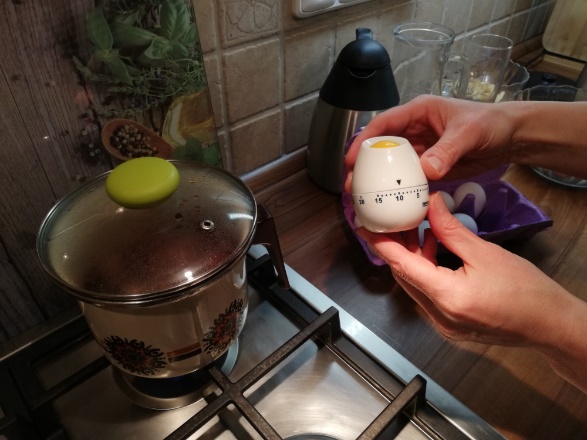 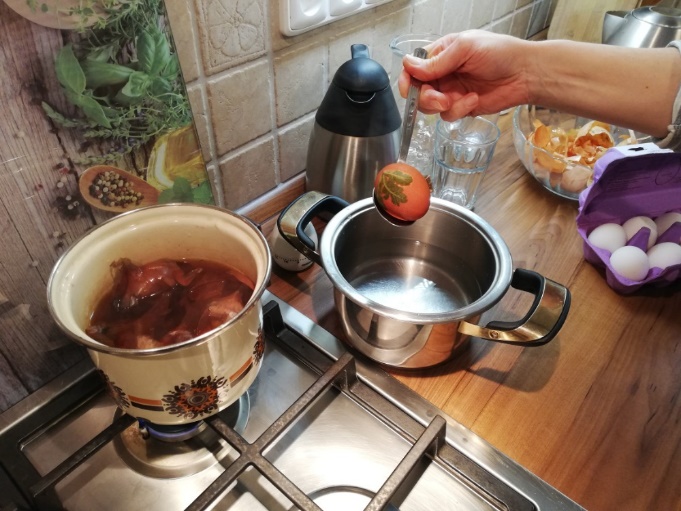 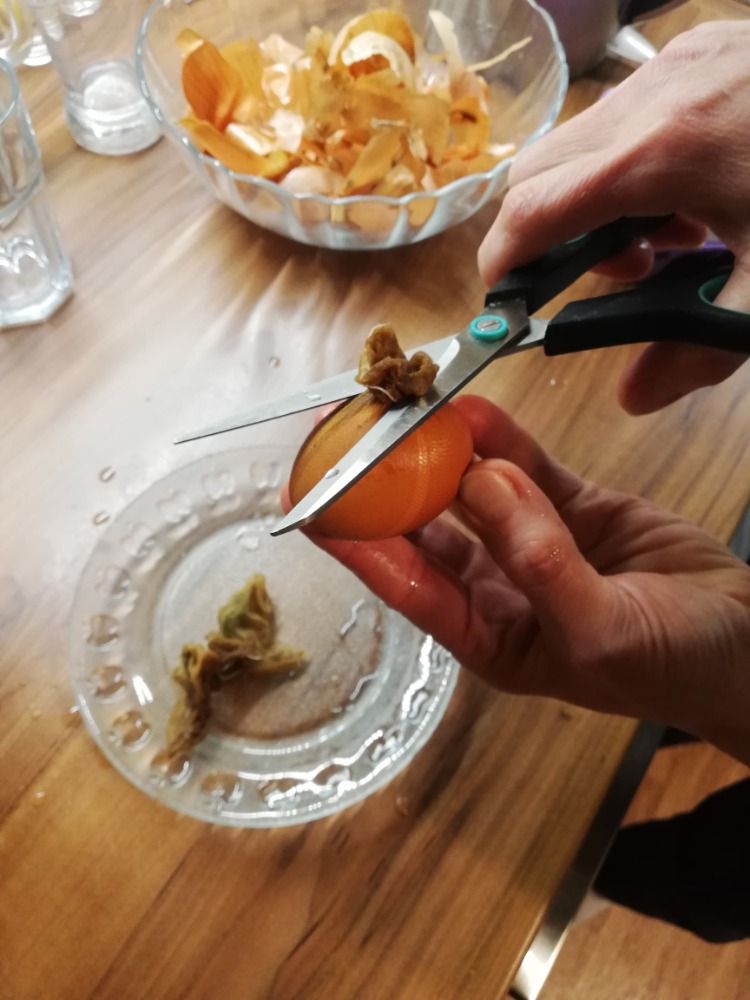 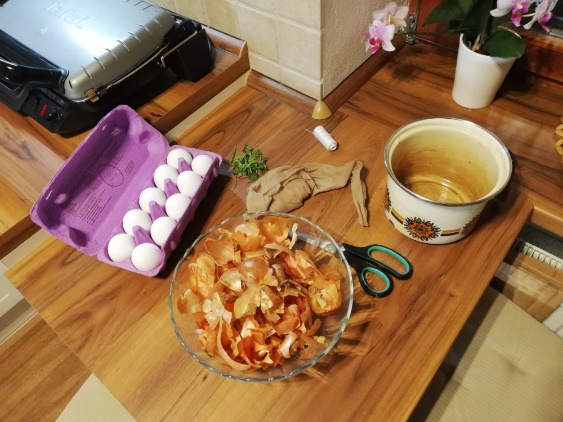 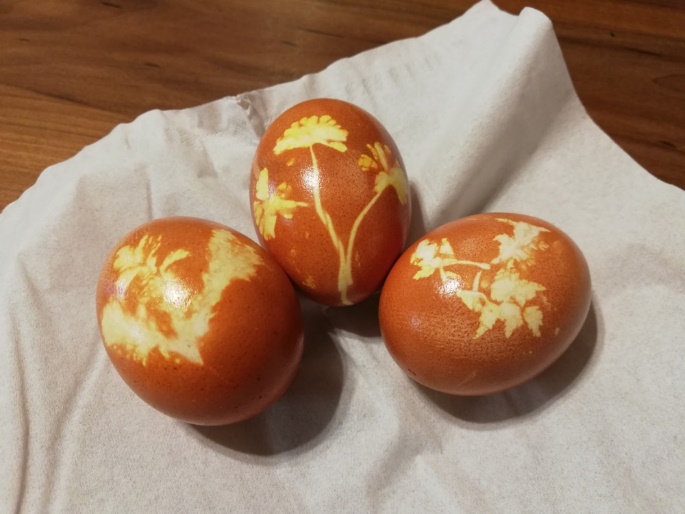 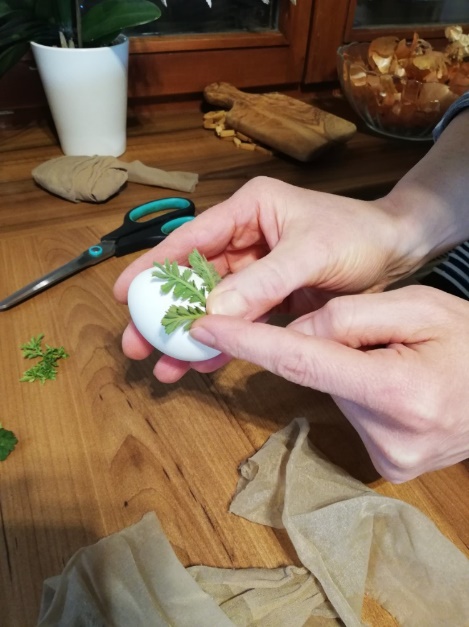 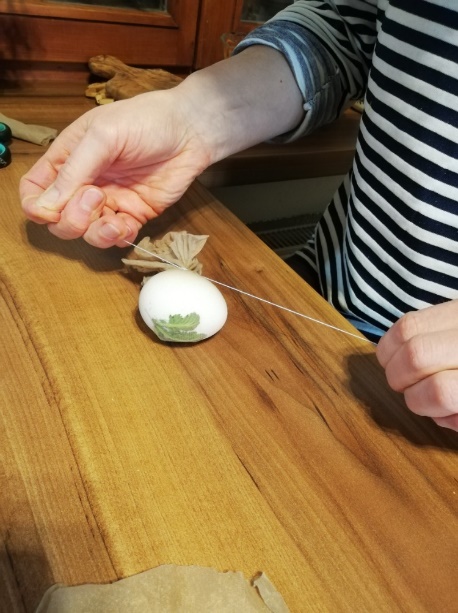 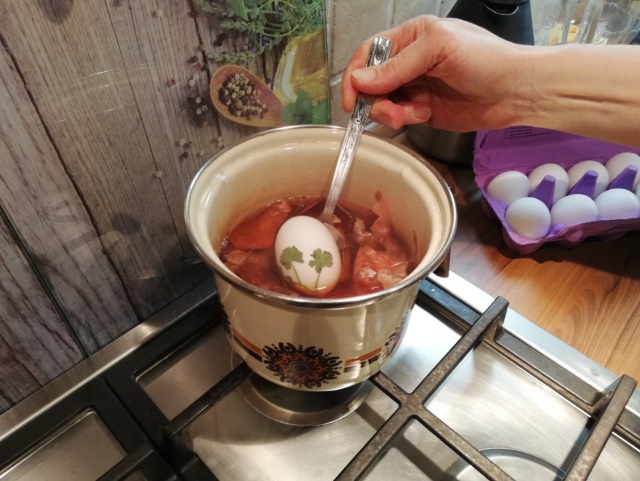 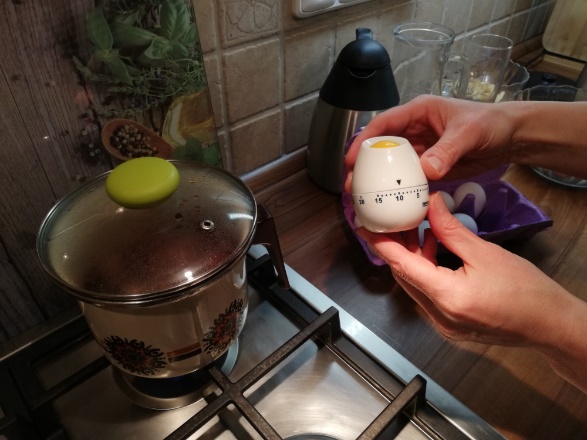 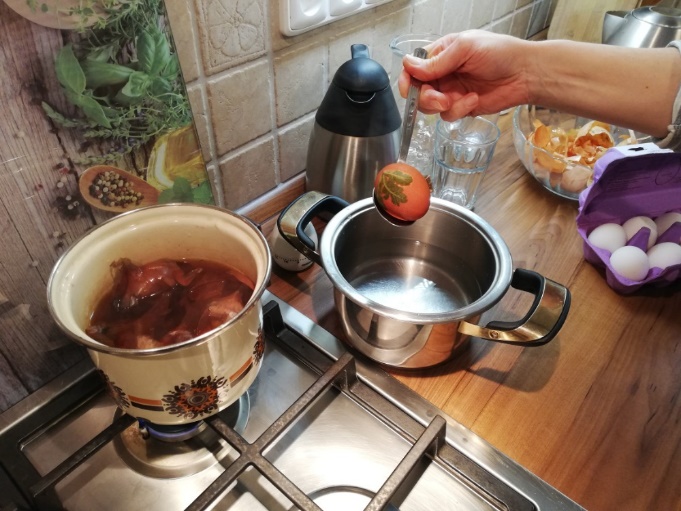 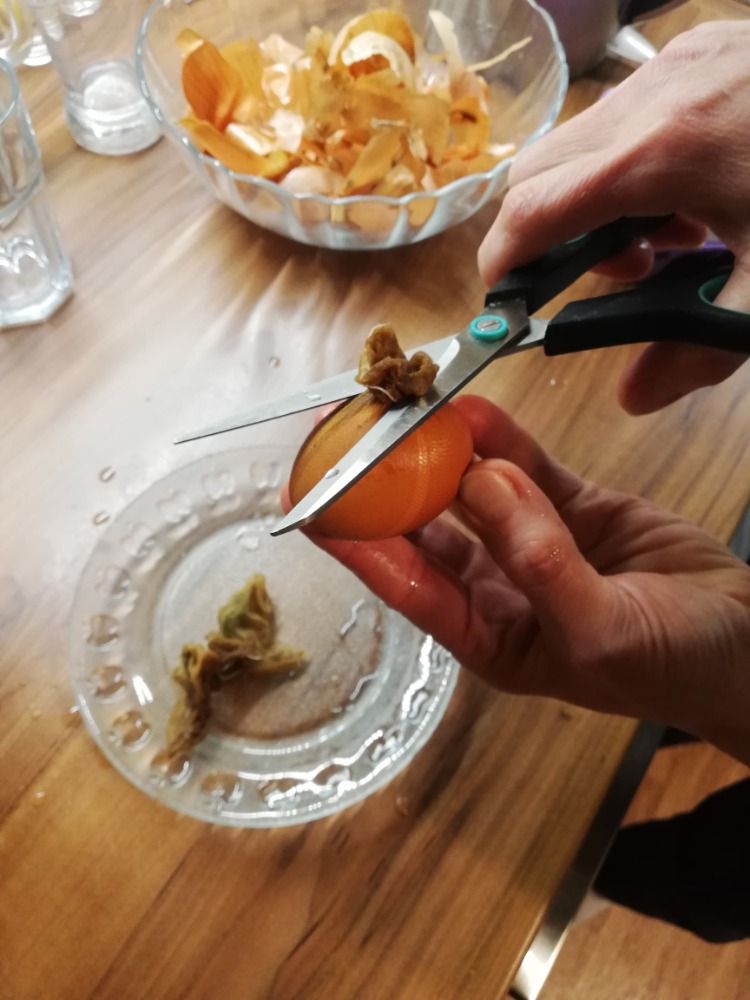 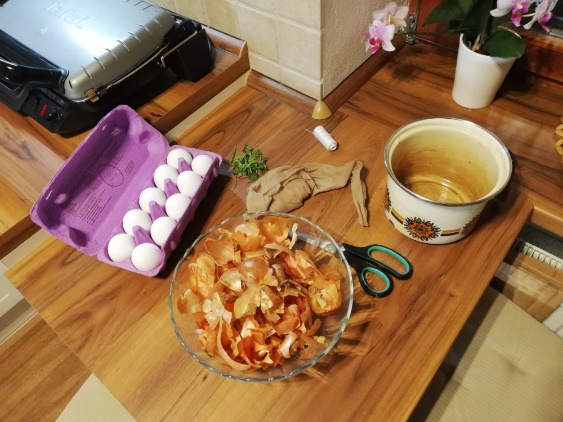 